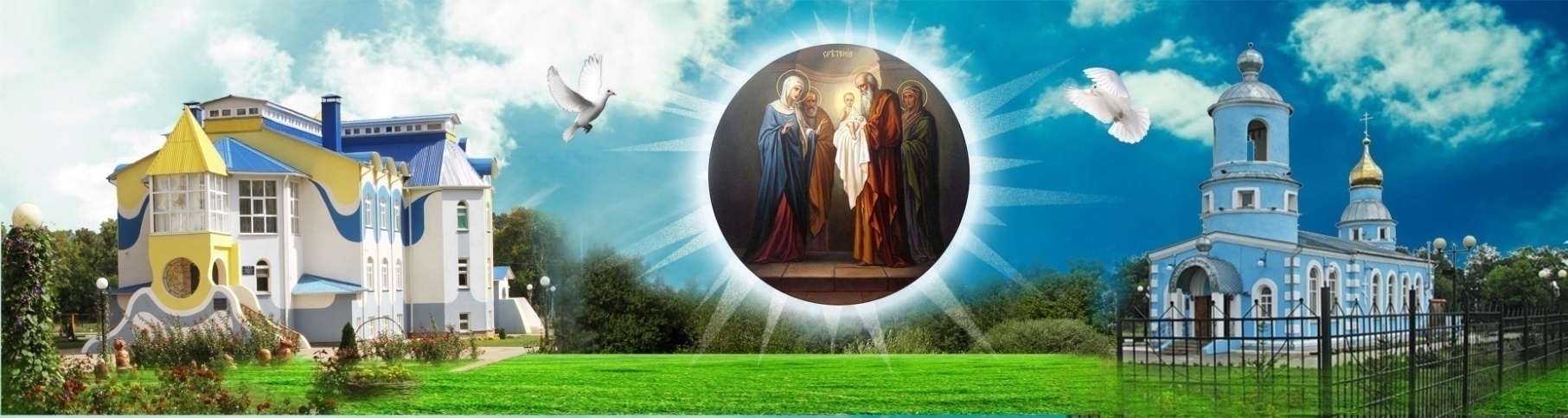 Муниципальное  бюджетное дошкольное образовательное учреждение«Детский сад общеразвивающего вида с приоритетным осуществлением православного духовно – нравственного развития «Сретенский» г.СтроительВоспитателяДаль-Пра Анастасии Анатольевны.                               СТРУКТУРА И СОДЕРЖАНИЕ РАЗДЕЛОВ ПОРТФОЛИО«ВИЗИТНАЯ КАРТОЧКА ПЕДАГОГА»«ПОРТРЕТ»«МЕТОДИЧЕСКАЯ  ДЕЯТЕЛЬНОСТЬ ПЕДАГОГА»«ТВОРЧЕСКИЕ РАБОТЫ ПЕДАГОГА»«ДОСТИЖЕНИЯ ВОСПИТАННИКОВ»«ДОКУМЕНТЫ»«ОТЗЫВЫ О ПЕДАГОГЕ»« ОБЩЕСТВЕННАЯ  ДЕЯТЕЛЬНОСТЬ ПЕДАГОГА»ВИЗИТНАЯ КАРТОЧКА ПЕДАГОГАРаздел IВИЗИТНАЯ КАРТОЧКА ПЕДАГОГАФ.И. О. –  Даль-Пра Анастасия Анатольевна.Дата рождения – 18.08.1983г.Место проживания –  г. Строитель ул. Гагарина 8А.Образование – неполное высшее, Белгородский педагогический колледж, 2003 г.,высшее, Белгородский Государственный Университет, 2020Специальность – Учитель начальных классов.Должность в ДОО – Воспитатель.Общий стаж – 6 года.Стаж педагогической работы – 4 год.Стаж работы в должности в данном учреждении – 3 года.Квалификационная категория – 1.                                                         ПОРТРЕТ ПЕДАГОГАРаздел IIПОРТРЕТ ПЕДАГОГА                                                                              Эссе « Мой путь в профессию»Я всегда учила. Сколько себя помню, с самого раннего детства. Для этих целей у меня был свой воображаемый класс, ученики, тетради, журнал, все как полагается настоящему учителю! Именно так я и думала, вспоминая свое детство, отрочество. Но чем, больше думала, тем больше осознавала, что это было не обучение, а желание поговорить, разобрать какой-то случай, ситуацию, проблему. Тем более…., что учиться я никогда не любила. Да. Я любила – поговорить, не просто поболтать, а добраться до самой сути, истины. Мне хотелось говорить с детьми о красоте природы, о любви к Родине, о подвиге ветеранов во время ВОВ, о героях, о человеческих добродетелях: о чести, храбрости, заботе, уважении к старшим, доброте, любви ко всему живому и еще сотнях таких важных, значимых и не случайных тем…Вспоминаю. Педагогический колледж, практика, внеурочная деятельность – радость. Далее: Гос. практика, преподавание в начальной школе – мука. Мне катастрофически не хватало общения с детьми, я ждала перемен между уроками, чтобы можно было просто пообщаться с детьми, а не сухо объяснять им материал ( именно поэтому «сухо» я им и не объясняла, мы много шутили, атмосфера к классе была комфортная, доброжелательная). Окончив педагогический колледж, для меня стало очевидно, что с детьми я работать хочу, но учителем быть не смогу. Но, все же, по некоторым личным обстоятельствам работать в школе довелось. Это было полезное время. Во-первых: я еще раз убедилась в том, что учитель –не мой путь, а во-вторых: - что мне нравится общение с детьми, мне есть дело до их отношений между собой, их мыслей, трудностей, вопросов. Так прошел год. Нет, нареканий со стороны администрации школы не было, успеваемость в классе была хорошая, материал усваивался и т. д… Но, нужно было освобождать место.  Я считаю, что каждый человек должен быть на своем месте и место у него ОБЯЗАТЕЛЬНО есть, просто мы можем не сразу его почувствовать, найти. Но, если уж так случилось, что ты не на своем месте, то - освободи его, уступи тому, кто принесет гораздо больше пользы и ты сам, тоже, принесешь не меньше добра, но только на другом, – своем месте. Я - освободила. И в пути к «своему месту» провела 15 лет, в течении которых обрела Главное - Бога.На сегодняшний день я воспитатель, преподаю детям православную культуру. Общение с детьми происходит самыми разнообразными способами: беседы, игры, спектакли, праздники, благотворительные акции,  экскурсии, участие в Богослужениях, молебнах, встречах с самыми разными интересными людьми и многое другое. Я  получила от места моего работы все, что искала, все, что хотела. Только плюс к моим детским мечтам еще и то, что все это я могу нести детям через призму веры,  то чего раньше не было.Мне бы очень хотелось верить, что семя, которое я, с помощью Божией, насаждаю словом в сердца деток, моих воспитанников, в свое время обязательно прорастет и даст богатый урожай: «Посеянное же на доброй земле означает слышащего слово и разумеющего, который и бывает плодоносен, так что иной приносит плод во сто крат, иной в шестьдесят, а иной в тридцать» (Ев. От Матфея гл. 13).Мне бы очень хотелось верить, что это то самое «мое место».МЕТОДИЧЕСКАЯ ДЕЯТЕЛЬНОСТЬ ПЕДАГОГАРаздел III«МЕТОДИЧЕСКАЯ ДЕЯТЕЛЬНОСТЬ ПЕДАГОГА»Включает в себя следующие материалы: планы воспитательно-образовательной работы с  детьми,  доклады, сообщения на методических и  педагогических  советах, публикации, описание  опыта  работы, иллюстрации и самоанализ  развивающей среды, конспекты открытых занятий, перечень  разработанных дидактических  и  методических пособий, тексты  проектов разной направленности, системы конспекты  занятий или других форм организации работы с детьми, самоотчет о результатах  работы за учебный год, видеозаписи разных форм  работы  с  детьми,  родителями, коллегами, результаты анкетирования и отзывы  родителей и др. Данный материал  служит  в  качестве  иллюстраций и  подтверждения  профессиональных  достижений, позволяет воспитателю создавать личный банк разнообразных по характеру и  значимости творческих и методических материалов. В ходе работы над  содержательным наполнением этого  раздела  Портфолио, воспитатель  имеет  возможность совершенствования ряда педагогических умений: аналитических,  прогностических,  рефлексивных, и др.Публикации в сборникахУчастие в конкурсах, мастер-классов, конференциях и семинарах, мероприятиях различного уровняОткрытая образовательная деятельность«ПАПКА  ДОСТИЖЕНИЙ  ВОСПИТАННИКОВ»Раздел IV«ПАПКА  ДОСТИЖЕНИЙ  ВОСПИТАННИКОВ»включает сертификаты  об  участии воспитанников  в  различных конкурсах,  спортивных  мероприятиях, олимпиадах,  количественные  и  качественно  проработанные данные  диагностики  продвижения детей  в  системе образовательного  процесса,  продукты детского  творчества,  сертификаты участия  детей  и  педагога  в  проектах  разного уровня  и  направленности.  Материалы этого  раздела  Портфолио могут  опосредованно  свидетельствовать  о  качестве,  уровне, содержании  профессионально-педагогической  деятельности воспитателя,  служить  иллюстрацией его  профессионального  творчества, активности,  компетентности.Грамоты и дипломы воспитанниковПАПКА ДОКУМЕНТОВРАЗДЕЛ V«ПАПКА  ДОКУМЕНТОВ»наполняется сертификатами  об  участии в  конференциях,  круглых столах,  профессиональных  и  творческих  конкурсах, документированными  подтверждениями  прохождения курсов  повышения  квалификации, прохождения  стажировок,  дипломы о  профессиональной  переподготовке  или  дополнительном  профессиональном  образовании, грамоты  за  успешную реализацию  профессионально - педагогический  или  общественной  деятельности. Материалы  этой  части  Портфолио  могут  достоверно  подтвердить уровень  профессионализма  и  компетентности  специалиста, а  также  уровень его  притязаний,  официальный статус.Сертификаты об участиях в конференциях и круглых столах,грамоты за успешную реализацию профессионально-педагогической и общественной деятельностиОТЗЫВЫ О ПЕДАГОГЕРАЗДЕЛ VI«ОТЗЫВЫ О ПЕДАГОГЕ»включает  в  себя  внешние  и  внутренние  отзывы,  благодарственные  письма, официальные  отзывы  о  внедрении  авторских технологий,  анкеты родителей и  т.п.  Данные документы  являются  разнообразными  и  объективными  формами оценки  результативности  деятельности педагога  и  могут  стимулировать  его  к  дальнейшему профессиональному  росту.ОБЩЕСТВЕННАЯ ДЕЯТЕЛЬНОСТЬ ПЕДАГОГАРАЗДЕЛ VII«ОБЩЕСТВЕННАЯ  ДЕЯТЕЛЬНОСТЬ ПЕДАГОГА»освещается вся общественная деятельность педагога (участие в праздничных мероприятиях района, города, детского сада, субботниках, в благоустройстве территории  детского сада, встречи гостей, делегаций, в выборах, участие в мероприятиях епархии и благочиния и т.д)Участие в смотрах конкурсах трудовых коллективов.Участие в благотворительных акциях.Участие в спортивных соревнованиях трудовых коллективов.Участие в экологических субботниках.Участие в Богослужениях№п/пНазвание статьиНазвание сборникаГод издания1опубликован сценарий мероприятия «Рождество Христово. Путь к Богу»	всероссийский	«Фонд21века» Сетевое издание «Фонд21века»Серия С №295156 от 06.02.2021 г.2 «Православный волонтер-как средство духовно-нравственного воспитания дошкольников»	всероссийский	«Фонд21века» Сетевое издание «Фонд21века»Серия С №295167 от 06.02.2021 г.№ п/пФ.И.О.Название мероприятияУровень проведенияДатаДаль-Пра А.А., Всероссийский вебинар «Применение цифровых дистанционных образовательных технологий при реализации программ дошкольного образования: решения и практика»всероссийский21.01.2021 г.Даль-Пра А.А.выступление  теме «Инновационная педагогическая технология «Ситуация месяца»: опыт внедрения» для участия в дистанционном заседании муниципального методического объединения воспитателей старших и подготовительных групп дошкольного возраста Яковлевского городского округа.муниципальныйПриказ УО №108 от 17.02.2021 г.№ п/пФ.И.О.Название конкурсаУровень проведенияОчный,заочныйдатаДаль- Пра А.А.Благодарность за организацию и активное участие в благотворительной акции «Соберем  ребенка в школу»муниципальныйочныйПредседатель МОО Яковлевского ГО «Добрые сердца» В. ЗвягинцеваНачальник управления социальной защиты населения Яковлевского ГО Е. БуняеваПочетная Грамота  за плодотворный труд в системе образования Яковлевского городского округа и в связи с профессиональным праздником Днем дошкольного работника муниципальныйочныйПриказ УО №727 от 28.09.2020Грамота Алейнова Никиты 3 место в онлайн- фото конкурсе Зимняя фантазия в номинации «Новогодняя сказка»муниципальныйзаочныйДиректор ЦКР «Звездный» А.И. Захаров25.12.2020Диплом Лауреат  IV всероссийского педагогического конкурса «Мой лучший сценарий» за авторский материал «Рождество Христово. Путь к Богу»всероссийскийзаочный«Фонд21века» Серия С №295156 от 06.02.2021 г.Столярова Ю.В. Даль-Пра А.А.Грамота Логачева Димы за 3 место в муниципальном конкурсе чтецов «Золотая осень»муниципальныйзаочныйПриказ от 07.10.2020 № 774Грамота Даль- Пра Ивана 3 место в муниципальном конкурсе «Кибер-зима 2020» номинации «Робот из подручного материала»муниципальный заочныйПриказ УО №955 от15.12.2020Новикова В.Н. Даль-Пра А.АГрамота Задорожней Виктории за 3 место в районном конкурсе чтецов «Я вам о маме  расскажу…»муниципальныйзаочныйПриказ УО №884 20.11.2020Новикова В.Н. Даль-Пра А.А.Грамота 1 место Зимина Александра  в муниципальном конкурсе чтецов «Серебристая зима» номинация «Зимняя красота природы»муниципальныйзаочныйПриказ УО № 28 от 13.01.2022 г.Беседина Н.В., Даль-Пра А.А., Пакулева А.А.Грамота 1 место дистанционный  муниципальный творческий конкурс «Рождественская сказка» в номинации «Вокально- хореографическая композиция»Муниципальный заочныйПриказ УО №56 от 24.01.2022Даль-Пра А.А.Диплом  Трухачева Александра  2 место в онлайн-фото конкурсе зимних поделок «Зимняя сказка»муниципальныйзаочныйИ.о. директора Яковлевский центр культурного развития «Звёздный» 27.12.20211открытый показ образовательной  по ознакомлению с православной культурой для студентов  группы  41-ДО ЯПКДуальное обучение2открытый показ образовательной деятельности по ознакомлению дошкольников с миром природы для студентов  группы  41-ДО ЯПКДуальное обучение3открытый показ занятия образовательной области «Социально- коммуникативное развитие» для студентов  группы  31-ДО ЯПКДуальное обучениеДаль-Пра А.А., Беседина Н.В.открытый показ образовательной  по ознакомлению с православной культурой для студентов  группы  41-ДО ЯПКПриказ ДОО №141 от 04.09.2020 г.Дуальное обучение09.09.2020И.С., Даль- Пра А.А., Столяровой Ю.В.открытый показ образовательной деятельности по ознакомлению дошкольников с миром природы для студентов  группы  41-ДО ЯПКПриказ ДОО №141 от 04.09.2020 г.Дуальное обучение09.09.2020- 01.11.2020Даль-Пра А.А.открытый показ занятия образовательной области «Социально- коммуникативное развитие» для студентов  группы  31-ДО ЯПКПриказ ДООДуальное обучение18.02.2021№п/пФ.И. ребёнкаНазвание мероприятияУровень1№ п/пФ.И.О.Название конкурсаУровень проведенияЗадорожная ВикаГрамота 3 место в районном конкурсе чтецов «Я вам о маме  расскажу…»муниципальныйЛогачев ДимаОчный,заочныймуниципальныйсемьяПольшина ГлебаДиплом Команда «Форсаж» за 1 место в городском велоквесте «На двух колесах по улицам родного города» муниципальныйПольшин ГлебГрамота 2 место в онлайн- фото конкурсе Зимняя фантазия в номинации «Новогодняя сказка»муниципальныйГрамота 2 место в муниципальной выставке –конкурсе новогодних букетов и композиций «Зимняя фантазия» в номинации «Путешествие в волшебную зимнюю сказку»муниципальныйСемья Ходячих ВероникиГрамота за 2 место в дистанционном городском фестивале семейных игр «Юнга»муниципальныйХодячих ВероникаПохвальная грамота за 3 место в муниципальном этапе областной выставки- конкурса «Цветы как признанье…» в номинации «Осенняя рапсодия»муниципальныйЛогачев ДимаГрамота за 3 место в муниципальном конкурсе чтецов «Золотая осень»муниципальныйМитрофанова ПолинаГрамота 2 место в онлайн- фото конкурсе Зимняя фантазия в номинации «Новогодняя сказка»муниципальныйАлейнов НикитаГрамота  3 место в онлайн- фото конкурсе Зимняя фантазия в номинации «Новогодняя сказка»муниципальныйРыженко ОльгаГрамота 1 место в онлайн- фото конкурсе Зимняя фантазия в номинации «Новогодняя сказка»муниципальныйЕчина ВероникаГрамота 1 место в онлайн- фото конкурсе Зимняя фантазия в номинации «Новогодняя сказка»муниципальныйДаль-Пра ИванГрамота 3 место в муниципальном конкурсе «Кибер-зима 2020» номинации «Робот из подручного материала»муниципальныйЛунева Полина Столяров МишаГрамота 3 место в муниципальном конкурсе чтецов «Зимушка-зима» среди дошкольников»муниципальныйНосарев КириллДиплом 2 степени за участие в 1 всероссийском патриотическом  конкурсе «Отечеству служить бы рад!» номинация «Самоволка»всероссийскийЗадорожная ВикаГрамота 3 место в районном конкурсе чтецов «Я вам о маме  расскажу…»муниципальныйзаочныйПриказ УО №884 20.11.2020Логачев ДимаГрамота за 3 место в муниципальном конкурсе чтецов «Золотая осень»муниципальныйзаочныйПриказ от 07.10.2020 № 774семьяПольшина ГлебаДиплом Команда «Форсаж» за 1 место в городском велоквесте «На двух колесах по улицам родного города» муниципальныйочныйПриказ УО от 17.08.2020№ 578Польшин ГлебГрамота 2 место в онлайн- фото конкурсе Зимняя фантазия в номинации «Новогодняя сказка»муниципальныйзаочныйДиректор ЦКР «Звездный» А.И. Захаров25.12.2020Грамота 2 место в муниципальной выставке –конкурсе новогодних букетов и композиций «Зимняя фантазия» в номинации «Путешествие в волшебную зимнюю сказку»муниципальныйзаочныйПриказ УО №893 от29.12.2020Семья Ходячих ВероникиГрамота за 2 место в дистанционном городском фестивале семейных игр «Юнга»муниципальныйзаочныйПриказ УО от 17.08.2020 № 579Ходячих ВероникаПохвальная грамота за 3 место в муниципальном этапе областной выставки- конкурса «Цветы как признанье…» в номинации «Осенняя рапсодия»муниципальный заочныйПриказ №761 от 06.10.2020Логачев ДимаГрамота за 3 место в муниципальном конкурсе чтецов «Золотая осень»муниципальныйзаочныйПриказ от 07.10.2020 № 774Митрофанова ПолинаГрамота 2 место в онлайн- фото конкурсе Зимняя фантазия в номинации «Новогодняя сказка»муниципальныйзаочныйДиректор ЦКР «Звездный» А.И. Захаров25.12.2020Алейнов НикитаГрамота  3 место в онлайн- фото конкурсе Зимняя фантазия в номинации «Новогодняя сказка»муниципальныйзаочныйДиректор ЦКР «Звездный» А.И. Захаров25.12.2020Рыженко ОльгаГрамота 1 место в онлайн- фото конкурсе Зимняя фантазия в номинации «Новогодняя сказка»муниципальныйзаочныйДиректор ЦКР «Звездный» А.И. Захаров25.12.2020Ечина ВероникаГрамота 1 место в онлайн- фото конкурсе Зимняя фантазия в номинации «Новогодняя сказка»муниципальныйзаочныйДиректор ЦКР «Звездный» А.И. ЗахаровДаль-Пра ИванГрамота 3 место в муниципальном конкурсе «Кибер-зима 2020» номинации «Робот из подручного материала»муниципальный заочныйПриказ УО №955 от15.12.2020Лунева Полина Столяров МишаГрамота 3 место в муниципальном конкурсе чтецов «Зимушка-зима» среди дошкольников»муниципальныйзаочныйПриказ УО №892 от29.12.2020Носарев КириллДиплом 2 степени за участие в 1 всероссийском патриотическом  конкурсе «Отечеству служить бы рад!» номинация «Самоволка»всероссийскийзаочныйПротокол заседания комиссии №5 от 03.03.2021 г.Степаненко АлисаГрамота 2 место в муниципальном конкурсе чтецов «Я Вам  о маме расскажу…»муниципальныйзаочныйПриказ УО от 08.11.2021 № 962Коллектив воспитанниковГрамота 1 место Дистанционный казачий фестиваль «Развеселый хуторок»муниципальныйзаочныйПриказ УО от 11.10.2021 № 890Команда «Крепкий орешек»Грамота 2 место в городской осенней спартакиаде среди воспитанников ДОО «Сильные, ловкие, умелые»муниципальныйочныйПриказ УО от 19.09.2021 г. №757Ялунина КристинаДиплом  1 место в онлайн-фото конкурсе зимних поделок «Зимняя сказка»муниципальныйзаочныйИ.о. директора Яковлевский центр культурного развития «Звёздный» 27.12.2021Трухачева Александра  Диплом  2 место в онлайн-фото конкурсе зимних поделок «Зимняя сказка»муниципальныйзаочныйИ.о. директора Яковлевский центр культурного развития «Звёздный» 27.12.2021Гладков АрсенийГрамота 3 место в муниципальном этапе выставке- конкурсе «Цветы как признание» в номинации «Осенняя рапсодия»муниципальныйзаочныйПриказ УО от 06.10.2021 г. № 878Зимина АлександраГрамота 1 место в муниципальном конкурсе чтецов «Серебристая зима» номинация «Зимняя красота природы»муниципальныйзаочныйПриказ УО № 28 от 13.01.2022 г.Столяров Михаил, Митрофанова Полина, Трухачева СашаГрамота 2 место в муниципальном этапе Всероссийского (Международного) фестиваля «Праздник эколят- молодых защитников природы!» в номинации «Лучший мастер- класс»муниципальныйзаочныйПриказ УО от 30.09.2021 №850Митрофанова ПолинаГрамота 3 место в муниципальном этапе выставки-конкурса новоголних букетов и композиций «Зимняя фантазия» в номинации «Сказочное рождество»муниципальныйзаочныйПриказ УО от 24.12.2021 г. № 1114Дерипаска АленаГрамота второе место в муниципальном Пасхальном конкурсе чтецов «С чистым сердцем» в номинации «Славим Пасху Христову!»муниципальныйзаочныйПриказ УО №243 от 16.03.2022 г.Крушинский Артур  Диплом  3 место  в IV муниципальном детском турнире по шахматам  памяти Р.В. ЗолочевскогоМуниципальный очныйПриказ УО «329 от 05.04.2022 г.Картавая ДарьяДиплом  за участие  в IV муниципальном детском турнире по шахматам  памяти Р.В. ЗолочевскогоМуниципальный очныйПриказ УО «329 от 05.04.2022 г.Столяров Михаил, Степаненко Алиса, Юнусова ЭлинаГрамота 2 место в ЛЕГО-фестивале «С ЛЕГО  весело шагать»муниципальныйочныйПриказ УО от 14.04.2022 г. №372Степаненко АлисаКартавая ДарьяДиплом участника конкурса детского рисунка АО «РОСАГРОЛИЗИНГ», посвященному сельскому хозяйствувсероссийскийзаочныйМосква 2022 г.№п/пНазвание мероприятияУровень, год1Благодарственное письмо за активное участие в благотворительных акциях «Дари добро» и плодотворное сотрудничество в рамках реализации проекта «В комнате совенка- все для ребенка»- победитель фонда президентских грантов (дети с ОВЗ)Председатель МОО «Добрые сердца» Звягинцева В.В.2019 г.2